Formularz BOK /  WZN 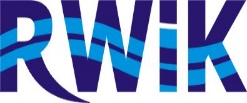 WNIOSEKO ZWROT NADPŁATYBIAŁOGARD, dnia Wnioskodawca (DANE OSOBOWE ZGODNE Z OBOWIĄZUJĄCA UMOWĄ):Adres nieruchomości będącej przedmiotem wniosku:Pełnomocnik:WNIOSEK 
O ZWROT NADPŁATYZwracam się z wnioskiem do Spółki Regionalne Wodociągi i Kanalizacja sp. z o. o. w Białogardzie o zwrot nadpłaty
w kwocie: 		złsłownie: (		)- VERTE -Formularz BOK /  WZN WNIOSEKO ZWROT NADPŁATYWNIOSKUJĘ O ODBIÓR NADPŁATY 1):osobiście, gotówką w kasie Spółki;przelewem na mój rachunek bankowy nr:ZAŁĄCZNIKI DO WNIOSKU:pełnomocnictwo*)Białogard , dnia 	(czytelny podpis wnioskodawcy)Wypełnia pracownik BOK.Nadpłata powstała w wyniku1):wpłaty dokonanej przez Odbiorcę;rozliczenia z tytułu zaopatrzenia w wodę i/lub odprowadzania ścieków;rozliczenia Odbiorcy w związku ze złożonym wypowiedzeniem i zakończeniem umowy;inne ……………………………………………………………………………………………………………………………………………………  Akceptuję do zwrotu kwotę: słownie: (		)(data i czytelny podpis kierownika BOK)Zatwierdzam do wypłaty:(data i czytelny podpis Głównego Księgowego)*) niepotrzebne skreślićWłaściwe pole zaznaczyć znakiem XNumer odbiorcy: (Wypełnia BOK)Nazwisko i Imię / Nazwa firmyNazwisko i Imię / Nazwa firmyPESEL / NIP ( dot. firm)PESEL / NIP ( dot. firm)MiejscowośćMiejscowośćKodPocztaPocztaUlicaUlicaUlicaNr budynkuNr lokaluTelefonEmailEmailInformacje dodatkowe:Informacje dodatkowe:MiejscowośćKodPocztaPocztaUlicaUlicaNr budynkuNr lokaluNumer działki, obręb geodezyjnyNumer działki, obręb geodezyjnyNr księgi wieczystejNr księgi wieczystejImię i NazwiskoTelefonEmail